Publicado en  el 26/05/2015 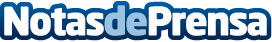 Banco Sabadell abre el proceso de selección de la cuarta convocatoria del programa de alto rendimiento empresarial BStartup 10Datos de contacto:Nota de prensa publicada en: https://www.notasdeprensa.es/banco-sabadell-abre-el-proceso-de-seleccion-de_1 Categorias: Finanzas Software http://www.notasdeprensa.es